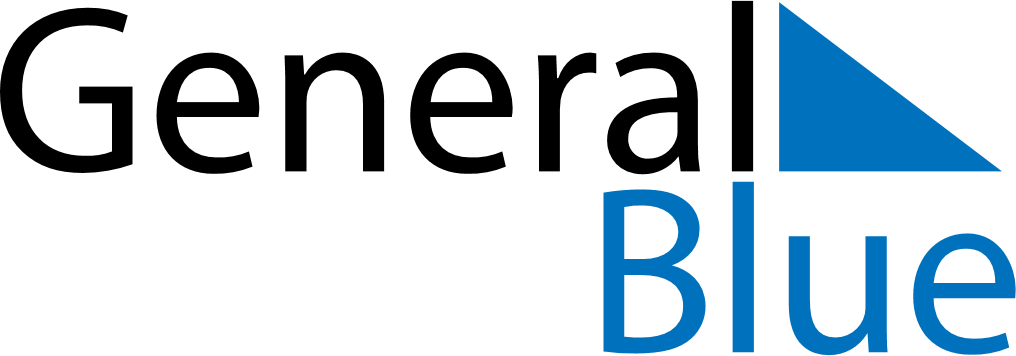 July 2024July 2024July 2024July 2024July 2024July 2024Vaasa, Ostrobothnia, FinlandVaasa, Ostrobothnia, FinlandVaasa, Ostrobothnia, FinlandVaasa, Ostrobothnia, FinlandVaasa, Ostrobothnia, FinlandVaasa, Ostrobothnia, FinlandSunday Monday Tuesday Wednesday Thursday Friday Saturday 1 2 3 4 5 6 Sunrise: 3:33 AM Sunset: 11:41 PM Daylight: 20 hours and 8 minutes. Sunrise: 3:34 AM Sunset: 11:40 PM Daylight: 20 hours and 5 minutes. Sunrise: 3:36 AM Sunset: 11:39 PM Daylight: 20 hours and 2 minutes. Sunrise: 3:38 AM Sunset: 11:37 PM Daylight: 19 hours and 59 minutes. Sunrise: 3:40 AM Sunset: 11:36 PM Daylight: 19 hours and 55 minutes. Sunrise: 3:42 AM Sunset: 11:34 PM Daylight: 19 hours and 52 minutes. 7 8 9 10 11 12 13 Sunrise: 3:44 AM Sunset: 11:32 PM Daylight: 19 hours and 48 minutes. Sunrise: 3:46 AM Sunset: 11:30 PM Daylight: 19 hours and 44 minutes. Sunrise: 3:48 AM Sunset: 11:28 PM Daylight: 19 hours and 40 minutes. Sunrise: 3:50 AM Sunset: 11:26 PM Daylight: 19 hours and 36 minutes. Sunrise: 3:53 AM Sunset: 11:24 PM Daylight: 19 hours and 31 minutes. Sunrise: 3:55 AM Sunset: 11:22 PM Daylight: 19 hours and 27 minutes. Sunrise: 3:58 AM Sunset: 11:20 PM Daylight: 19 hours and 22 minutes. 14 15 16 17 18 19 20 Sunrise: 4:00 AM Sunset: 11:18 PM Daylight: 19 hours and 17 minutes. Sunrise: 4:03 AM Sunset: 11:15 PM Daylight: 19 hours and 12 minutes. Sunrise: 4:05 AM Sunset: 11:13 PM Daylight: 19 hours and 7 minutes. Sunrise: 4:08 AM Sunset: 11:10 PM Daylight: 19 hours and 2 minutes. Sunrise: 4:11 AM Sunset: 11:08 PM Daylight: 18 hours and 57 minutes. Sunrise: 4:13 AM Sunset: 11:05 PM Daylight: 18 hours and 51 minutes. Sunrise: 4:16 AM Sunset: 11:03 PM Daylight: 18 hours and 46 minutes. 21 22 23 24 25 26 27 Sunrise: 4:19 AM Sunset: 11:00 PM Daylight: 18 hours and 41 minutes. Sunrise: 4:22 AM Sunset: 10:57 PM Daylight: 18 hours and 35 minutes. Sunrise: 4:25 AM Sunset: 10:55 PM Daylight: 18 hours and 30 minutes. Sunrise: 4:27 AM Sunset: 10:52 PM Daylight: 18 hours and 24 minutes. Sunrise: 4:30 AM Sunset: 10:49 PM Daylight: 18 hours and 18 minutes. Sunrise: 4:33 AM Sunset: 10:46 PM Daylight: 18 hours and 12 minutes. Sunrise: 4:36 AM Sunset: 10:43 PM Daylight: 18 hours and 7 minutes. 28 29 30 31 Sunrise: 4:39 AM Sunset: 10:40 PM Daylight: 18 hours and 1 minute. Sunrise: 4:42 AM Sunset: 10:37 PM Daylight: 17 hours and 55 minutes. Sunrise: 4:45 AM Sunset: 10:34 PM Daylight: 17 hours and 49 minutes. Sunrise: 4:48 AM Sunset: 10:31 PM Daylight: 17 hours and 43 minutes. 